Муниципальное автономное дошкольное образовательное учреждение«Детский сад №369» г. ПермиПринято                                                                                         Утверждено на педагогическом совете                                                            приказом заведующегоПротокол № 1 от ________ г.                                                      Мартыновой И.В.                                                                                            №______от________г.Программа краткосрочной образовательной практики по речевому развитию для детей  4 – 5 лет «Сказки-шумелки. Железнова Е. «Страшный Пых», «Мышиная история», «Заяц в лесу»»»Автор Привалова Е.М.ВоспитательПермь2018 годТехнологическая картаТематический планПриложениеКонспекты занятийКонспект занятия №1 «Сказка – шумелка «Мышиная история»»Задачи: Познакомить со сказкой «Мышиная история;Обучить извлекать звуки из музыкальных инструментов и подручных средств;Озвучить сказку-шумелку.Оборудование: Текс со сказкой,Барабан, коробка, металлофон, треугольник, деревянные ложки, деревянная расческа, пакет, бумага, гофрированный картон ,бутылка пластиковая.Воспитатель: Ребята а вы знаете, что сказку можно рассказывать не только словами, но и музыкой? Сегодня я хочу вас познакомить со сказками-шумелками, где каждое действие сопровождают звуки.Прослушивание сказки.Мышиная история.Осенью мышки весь день бегали туда и сюда, собирая запасы на зиму.(Стучим пальчиками по барабану или коробке).И вот, наконец, с неба стали падать красивые белые снежинки.(Ударяем палочкой по металлофону.)Они покрыли замерзшую землю пушистым белым одеялом, и вскоре на этом снегу появились маленькие следы мышиных лапок.(Ударяем по треугольнику или подвешенной ложке.)Мыши попрятались в свои норки, где у них было очень много еды.Они грызли орешки (используем деревянные ложки)Грызли зернышки. (Проводим палочкой по деревянной расческе.)И устраивали себе из соломы теплые гнездышки.(Шуршим пакетом или бумагой)Особенно они любили лакомиться сладкими корешками.(Проводим палочкой по гофрированному картону).А снаружи на землю каждый день падал снег и шумел ветер(Дуем в бутылочку)Но мышкам было очень хорошо под снегом в теплых норках.(Ударяем палочкой по металлофону).Воспитатель читает текст и показывает как можно озвучить то или иное действие в сказке при помощи музыкальных инструментов и подручных предметов.Дети получают музыкальные инструменты. Воспитатель читает сказку, а дети озвучивают при помощи музыкальных  инструментов.Конспект занятия №2 «Сказка – шумелка «Заяц в лесу»»Задачи: 1.	Познакомить со сказкой «Заяц в лесу»;2.	Обучить извлекать звуки из музыкальных инструментов и подручных средств;3.	Озвучить сказку-шумелку.Оборудование: Текс со сказкой,Бумага, пакет, ксилофон, барабан, деревянные ложки.Заяц в лесуЖил-был заяц-трусишка. И всего этот заяц боялся.Вышел однажды он из дома. Не успел и трёх шагов сделать, а ёжик вдруг как зашуршит в кустах!(ШУРШИМ БУМАГОЙ ИЛИ ПАКЕТОМ)Испугался заяц и бежать.(СТУЧИМ ПО БАРАБАНУ ИЛИ ИСПОЛЬЗУЕМ ДЕРЕВЯННЫЕ ЛОЖКИ (быстро))Бежал, бежал, присел на пенёк отдохнуть, а дятел на сосне как застучит!(СТУЧИМ ПАЛОЧКОЙ ПО ДЕРЕВЯШКЕ)Бросился заяц бежать.(СТУЧИМ ПО БАРАБАНУ ИЛИ ИСПОЛЬЗУЕМ ДЕРЕВЯННЫЕ ЛОЖКИ (быстро))Бежал, бежал, забежал в самую чащу, а там сова крыльями как захлопает.(НАТЯГИВАЕМ РУКАМИ ТКАНЬ)Побежал заяц из леса к речке(СТУЧИМ ПО БАРАБАНУ ИЛИ ИСПОЛЬЗУЕМ ДЕРЕВЯННЫЕ ЛОЖКИ (быстро))А на берегу лягушки сидели.Увидели они зайца - и скок в воду.(ПРОВОДИМ ПАЛОЧКОЙ ПО КСИЛОФОНУ ИЛИ ШЛЁПАЕМ ЛАДОНЯМИ ПО НОГАМ)Тут заяц остановился и говорит: - А ведь есть звери, что меня, зайца, боятся! Сказал так и смело поскакал обратно в лес.(СТУЧИМ ПО БАРАБАНУ ИЛИ ИСПОЛЬЗУЕМ ДЕРЕВЯННЫЕ ЛОЖКИ (медленно))Озвучивание сказки музыкальными инструментами и подручными предметами.Конспект занятия №3 «Сказка – шумелка «Страшный Пых»»Задачи: 1.	Познакомить со сказкой «Страшный Пых»;2.	Обучить извлекать звуки из музыкальных инструментов и подручных средств;3.	Озвучить сказку-шумелку.Оборудование: Текс со сказкой,Барабан, Щетка, металлофон, ксилофон, помпоны, трещетка.Воспитатель зачитывает сказку.Подборка звуков на каждое действие совместно с детьми;Обыгрывание персонажей сказки;Озвучивание сказки «Страшный Пых».Страшный Пых.Жили – были дед да бабка и была у них внучка – Машенька.Дед мастерил: молотком стучал (барабан) и пилой пилил (ксилофон). Бабка пол подметала и пыль вытирала (щетка по барабану). А Машенька ничего не делала, только бегала и прыгала (металлофон).Вот как – то Машенька и говорит: «Дедушка, принеси мне ягод, пожалуйста!»Дедушка и пошел в огород: сначала по полу (барабан, потом по камушкам (камень о камень, а потом по травке (целофановый пакет). Подошел дед к грядке, вокруг тихо, только пчелки жужжат (жжжжжж) и комарики пищат (ззззззз). И только хотел дед ягодку сорвать, как кто – то на него как фыркнет (пых-пых-пых)Дед испугался и домой побежал (барабан).Прибежал и говорит: «Я ягод не принес. Там в огороде какой – то страшный Пых сидит!»Тогда Машенька говорит бабушке: «Бабушка, принеси мне ягод, пожалуйста!»Бабушка и пошла в огород: сначала по полу (металлофон, потом по камушкам (камень о камень, а потом по травке (целофановый пакет).Остановилась бабушка у грядки. Вокруг тихо, только пчелки жужжат (жжжжжж) и комарики пищат (ззззззз).И только хотела бабушка ягодку сорвать, как кто то на нее как фыркнет (пых-пых-пых)Бабушка испугалась и домой побежала (металллофон).Прибежала и говорит: «Я ягод не принесла. Там, в огороде, какой – то страшный Пых сидит».Тогда Машенька говорит: «Раз вы такие бояки, я сама пойду!»Пошла Машенька в огород: сначала по полу (барабаним пальчиками о стол, потом по камушкам (камень о камень, а потом по травке (целофановый пакет).Остановилась Машенька у грядки, и только хотела Маша ягодку сорвать, как кто-то на нее как зафыркает (пых –пых-пых)А Маша и не испугалась. Смотрит, а в траве на грядке ежик маленький. Потрогала Маша его колючки одним пальчиком (металлофон).Положила на землю платочек, взяла палочку и скатила его на платочек (металлофон).Принесла Маша ежика в платочке домой и молоком напоила. А ночью ежик не спал и по комнате бегал. (пальчиками о стол).Приложение №2Фотоотчет КОП «Сказки- шумелки»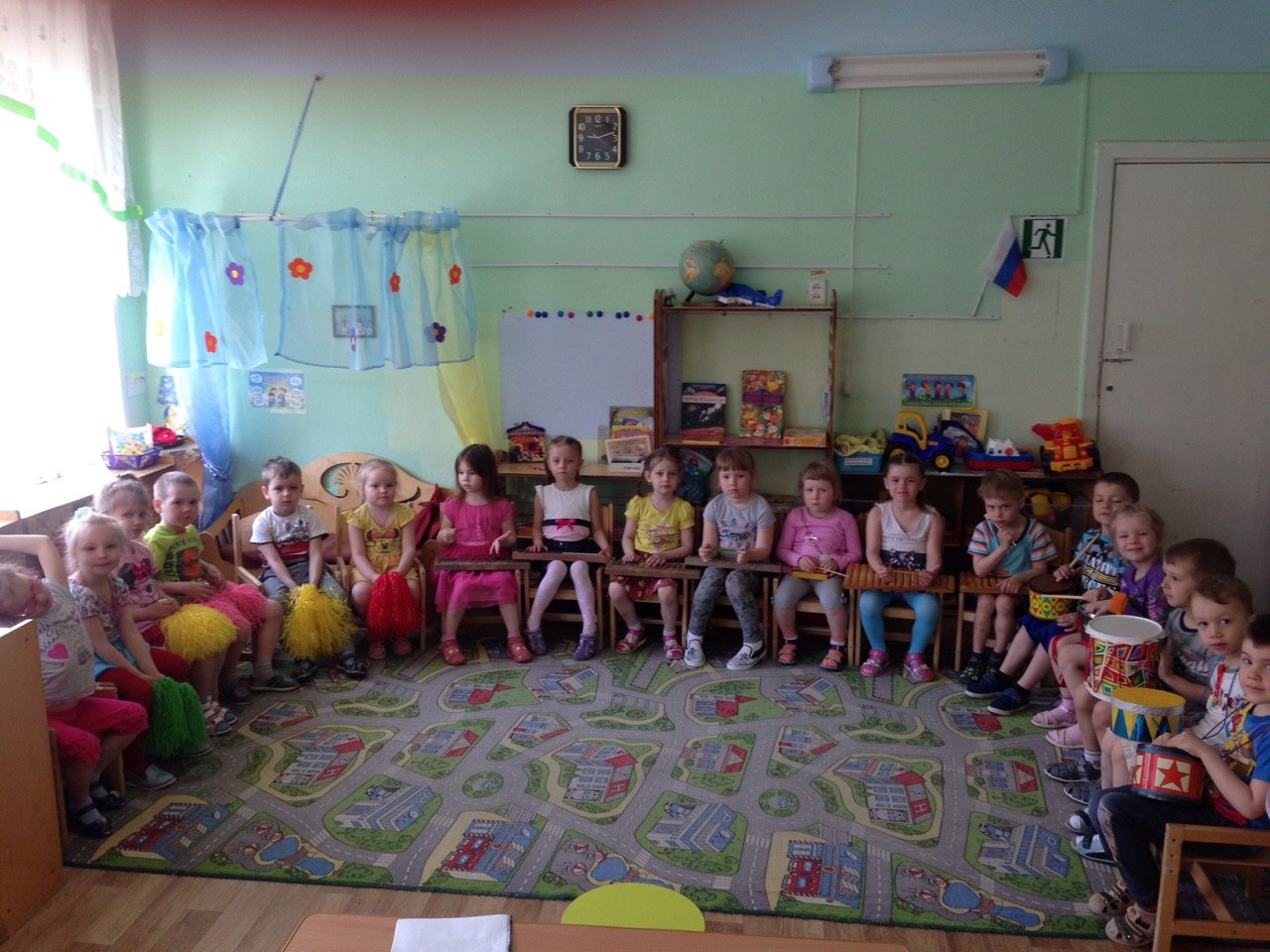 Аннотация для родителей (краткое содержание практики)Разучивание сказок и обыгрывание их при помощи музыкальных инструментов или подручных средств.Цель Обучение детей озвучиванию литературного произведения при помощи музыкальных инструментов.ЗадачиПознакомить детей со сказками-шумелками Е. Железновой;Экспериментирование со звуком, знакомство с извлекаемыми звуками. Подобрать  подходящие звуки к действиям в сказке.Время проведенияПервая половина дня, до прогулки.Кол-во часов3 часаМаксимальное количество участников10Перечень материалов и оборудования для проведения КОПТексты и аудиозаписи сказок Е.Железновой;Барабаны, металлофоны, ксилофон, трещетка, помпоны, щетка для мытья посуды.Предполагаемые результаты Озвученные детьми сказки-шумелки Е. Железновой «Страшный Пых», «Мышиная история», «Заяц в лесу».Список литературыЕкатерина Железнова: Шумелки. Сказки с озвучиванием  - Лабиринт -2016 – 70 
ЗадачиДеятельность педагогаДеятельность детейПланируемый результатВстреча №1 «Сказки – шумелки. Мышиная История»Встреча №1 «Сказки – шумелки. Мышиная История»Встреча №1 «Сказки – шумелки. Мышиная История»Встреча №1 «Сказки – шумелки. Мышиная История»Познакомить со сказкой «Мышиная история»;Обучить извлечению звуков на музыкальных инструментах и подручных средств;Озвучить сказку «Мышиная история»Чтение сказки несколько раз.Показ извлечения звуков из музыкальных инструментов;Чтение текста сказки под озвучивание музыкальными инструментами .Прослушивание сказки «Мышиная история», игра на музыкальных инструментах, извлечение звука из подручных материалов.Воспитанники знакомы со сказкой-шумелкой «Мышиная история»;Дети озвучивают сказку при помощи музыкальных инструментов и подручных средств.Встреча №2 «Сказка-шумелка «Заяц в лесу»»Встреча №2 «Сказка-шумелка «Заяц в лесу»»Встреча №2 «Сказка-шумелка «Заяц в лесу»»Встреча №2 «Сказка-шумелка «Заяц в лесу»»Познакомить со сказкой «Заяц в лесу»;Обучить извлечению звуков на музыкальных инструментах и подручных средств;Озвучить сказку «Заяц в лесу»Чтение сказки несколько раз.Показ извлечения звуков из музыкальных инструментов;Чтение текста сказки под озвучивание музыкальными инструментами .Прослушивание сказки «Заяц в лесу», игра на музыкальных инструментах, извлечение звука из подручных материалов.Воспитанники знакомы со сказкой-шумелкой «Заяц в лесу»;Дети озвучивают сказку при помощи музыкальных инструментов и подручных средств.Встреча №3 «Сказка-шумелка. Страшный Пых»Встреча №3 «Сказка-шумелка. Страшный Пых»Встреча №3 «Сказка-шумелка. Страшный Пых»Встреча №3 «Сказка-шумелка. Страшный Пых»Познакомить со сказкой «Страшный Пых»;Выделить роли в сказке и озвучить героев;Обучить извлечению звуков на музыкальных инструментах и подручных средств;Озвучить сказку «Заяц в лесу»Чтение сказки несколько раз.Показ извлечения звуков из музыкальных инструментов;Чтение текста сказки под озвучивание музыкальными инструментами .Прослушивание сказки «Страшный Пых», игра на музыкальных инструментах, извлечение звука из подручных материалов.Воспитанники знакомы со сказкой-шумелкой «Страшный Пых»;Дети озвучивают сказку при помощи музыкальных инструментов и подручных средств.